Northern Territory Disaster Resilience         Emergency Volunteer Fund 2017/18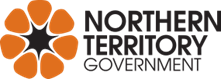 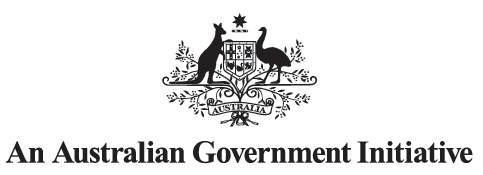                    Application FormBefore completing this application you must read the Northern Territory Disaster Resilience Emergency Volunteer Fund (DREVF) Applicant Guidelines which can be viewed at https:// nt.gov.au/ndrp  Failure to follow the DREVF Applicant Guidelines may result in the application being rejected.Applications close:  Midnight, Sunday 01 April 2018Section 1. Applicant DetailsSection 2. Communication
(Double click on square box to select)Section 3. Project Summary Section 4. Sponsoring OrganisationSection 5. Project Outline, Outputs and OutcomesSection 6. Project Category
(Double click on square box to select)Section 7. National Strategy for Disaster Resilience Assessment Response
(Please address a maximum of 2 key action themes only)Section 8. Assessment CriteriaSection 9. Adverse ImpactsSection 10. Project ManagementSection 11. Maintenance Section 12. Evaluation and Performance MeasuresSection 13. Pending Funding ApplicationsSection 14. Co-ContributionsSection 15. Supporting Documentation and Other Comments
(Double click on square box to select)Section 16. DeclarationCompleted applications should be emailed and posted to your Parent Agency.Once endorsed by Parent Agency Executive Director, Director or Equivalent, applications should be submitted to the Northern Territory Program Manager from Parent Agencies in both email and hard copy formats.Applications Close: Midnight Sunday 01 April 2018Applications may not be accepted if they are received after the closing date.Contact Details: NTNDRP ManagerDepartment of the Chief MinisterGPO Box 4396Darwin NT 0801P:	08 8999 6281E:	DCM.NDRP@nt.gov.au  Attachment ANorthern Territory Disaster ResilienceEmergency Volunteer Fund 2017/18Project BudgetUnit Name:Project Title:The DREVF will provide funding to successful projects for up to $75,000 GST inclusive.Project Manager:	Date:Signature:Attachment BNorthern Territory Disaster Resilience Emergency Volunteer Fund 2017/18Project Work PlanUnit Name:Project Title:(add more rows as required)Project Manager:	Date:Signature:Unit NameAgency NameAustralian Business Number (ABN)Postal AddressStreet Address orPO Box NumberStreet Address orPO Box NumberPostal AddressStreet Address orPO Box NumberStreet Address orPO Box NumberPostal AddressSuburbSuburbPost CodeContact Person TitleGiven NameLast NamePositionTelephoneMobileFaxE-mailSecondary Contact PersonTitleGiven NameLast NamePositionTelephoneMobileFaxE-mail	Email	Postal Address	Email and Postal AddressProject NameProject Area/locationTown or LocalityPostcodeFunding SoughtTotal (GST inclusive)Funding SoughtTotal (GST exclusive)Organisation NameAustralian Business Number (ABN)Postal AddressStreet Address orPO Box NumberStreet Address orPO Box NumberStreet Address orPO Box NumberStreet Address orPO Box NumberPostal AddressSuburbSuburbSuburbSuburbPost codePost codePost codeContact Person for your ProjectTitleGiven NameGiven NameGiven NameLast NameLast NamePositionTelephoneMobileMobileMobileFaxE-mailProject OutlineProject OutputsProject OutcomesAre other complimentary measures planned?Is the project part of a larger scheme or project?	Attraction and Retention	Training	Resourcing CapacityLeading change and coordinating effortUnderstanding riskCommunicating with and educating people about risksPartnering with those who effect changeEmpowering individuals and communities to exercise choice and take responsibilityReducing risks in the built environmentSupporting capabilities for disaster resilienceMulti-agency benefitWide community benefitSocial inclusionStrategic alignmentReadiness to proceedCost effectivenessProject ManagerReporting ArrangementsWho is responsible for future maintenance and upkeep?Maintenance actions requiredFrequency of maintenanceEstimated Annual Cost$Name of Fund and DepartmentYear of FundingFunding Sought$$$Name of OrganisationAmount of FundingLetter of Support Attached$Yes   /   No$Yes   /   No$Yes   /   NoAttached Supporting Documentation   Attachment A: Project Budget (must be attached and signed)   Attachment B: Project Work Plan (must be attached and signed)Other commentsI declare that the information provided in this form and attachments are, to the best of my knowledge, true and correct and I understand that any omission or false statement may result in the rejection of the application or withholding of any funds already approved.I understand that the Northern Territory Government, or its agent, may check any of our statements for the purpose of assessing this application and agree to provide any additional information they may request.I certify that the project as outlined in this application can be completed within 12 months of receiving DREVF funds.I understand that this is an application only and may not necessarily result in funding approval.I consent to the release of information in this application (excluding personal details) for non-commercial public information purposes.I declare that the information provided in this form and attachments are, to the best of my knowledge, true and correct and I understand that any omission or false statement may result in the rejection of the application or withholding of any funds already approved.I understand that the Northern Territory Government, or its agent, may check any of our statements for the purpose of assessing this application and agree to provide any additional information they may request.I certify that the project as outlined in this application can be completed within 12 months of receiving DREVF funds.I understand that this is an application only and may not necessarily result in funding approval.I consent to the release of information in this application (excluding personal details) for non-commercial public information purposes.I declare that the information provided in this form and attachments are, to the best of my knowledge, true and correct and I understand that any omission or false statement may result in the rejection of the application or withholding of any funds already approved.I understand that the Northern Territory Government, or its agent, may check any of our statements for the purpose of assessing this application and agree to provide any additional information they may request.I certify that the project as outlined in this application can be completed within 12 months of receiving DREVF funds.I understand that this is an application only and may not necessarily result in funding approval.I consent to the release of information in this application (excluding personal details) for non-commercial public information purposes.SignatureNamePositionLocal Volunteer Unit ManagerParent Agency Executive Director, Director  or EquivalentDateITEM(add more lines if necessary)$GST inclusiveINCOMEGrant funding soughtAgency contributionOther income (please specify)Income Total  (A)EXPENDITURE - DIRECT COSTS Contractors (e.g. construction, preparation of studies, reports etc.) Equipment (e.g. IT/communications equipment and other items where project involves equipment purchase), Other, etc.Sub-Total  (B)EXPENDITURE – ADMINISTRATION (e.g. telephone & fax charges, printing and stationary, accounting fees, legal fees etc.)Sub-Total  (C)EXPENDITURE – TOTAL (B+C)                                                        Expenditure Total (D)Project SummaryBrief summary of your project. Short and succinct (3-4 sentences), clearly describing your project.Brief summary of your project. Short and succinct (3-4 sentences), clearly describing your project.Brief summary of your project. Short and succinct (3-4 sentences), clearly describing your project.To:To:To:To:Task/StrategyTimeframeTimeframePerformance Measure/MilestonesList the project activities to be undertaken in the order they will be done.Start dateCompletiondateState how the results (outcomes/outputs will be measured)